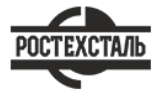 ГОСТ 28759.8-90Прокладки металлические восьмиугольного сечения. Конструкция и размеры. Технические требованияСтатус: действующийВведен в действие: 1992-01-01Подготовлен предприятием ООО «Ростехсталь» - федеральным поставщиком металлопрокатаСайт www.rostechstal.ru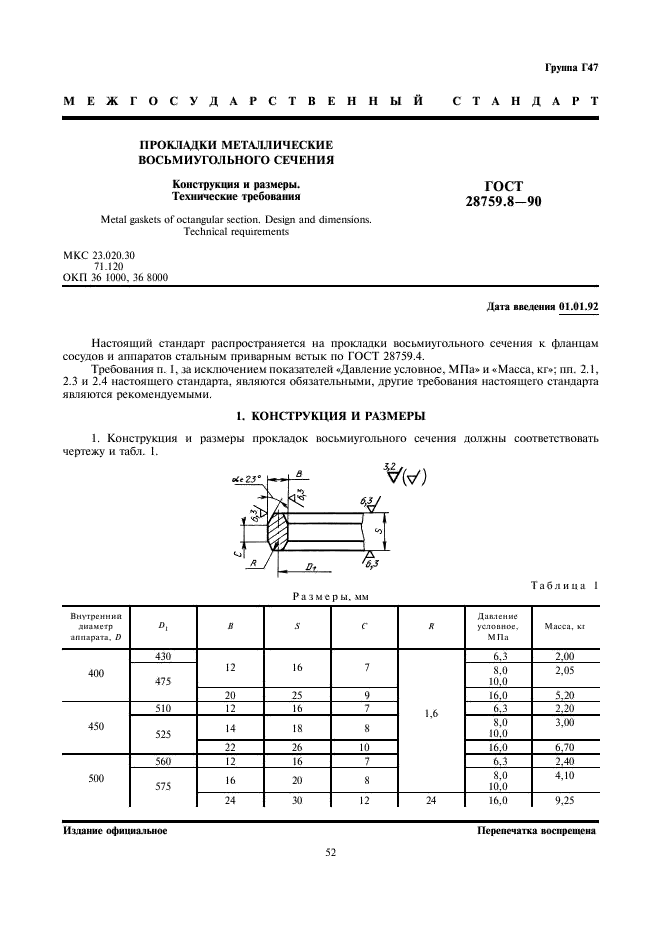 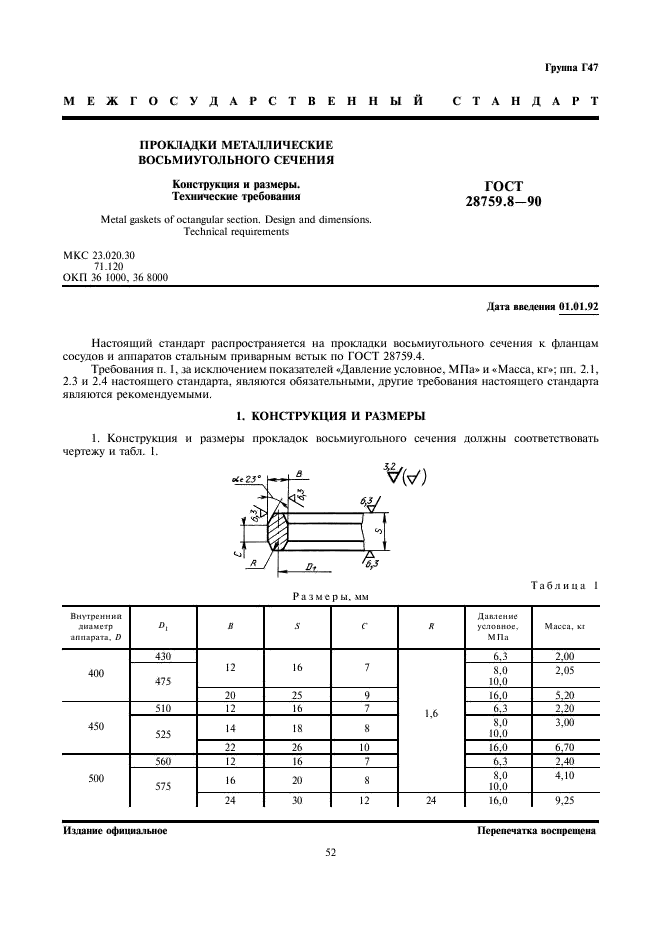 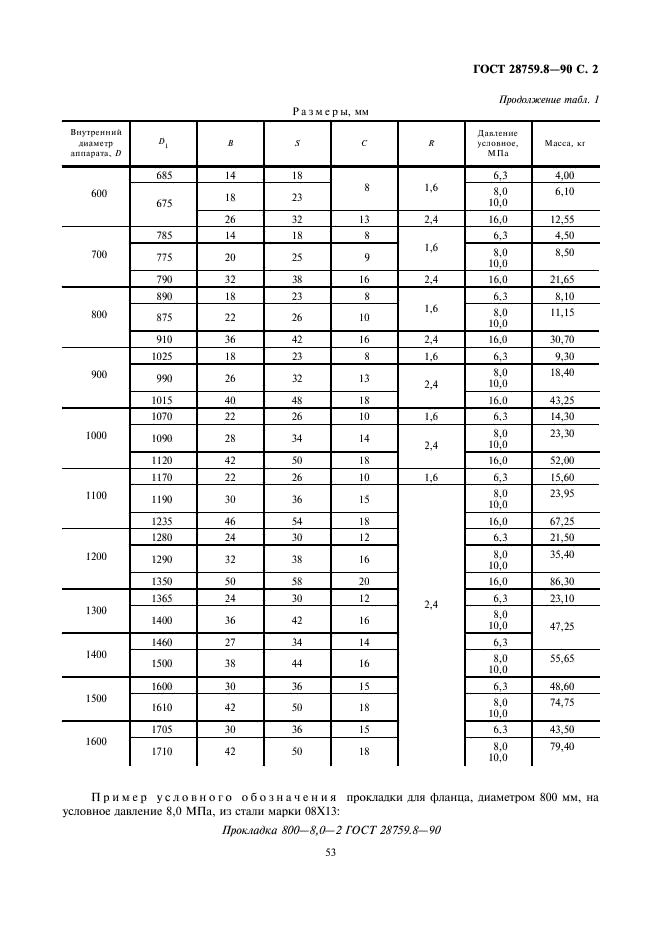 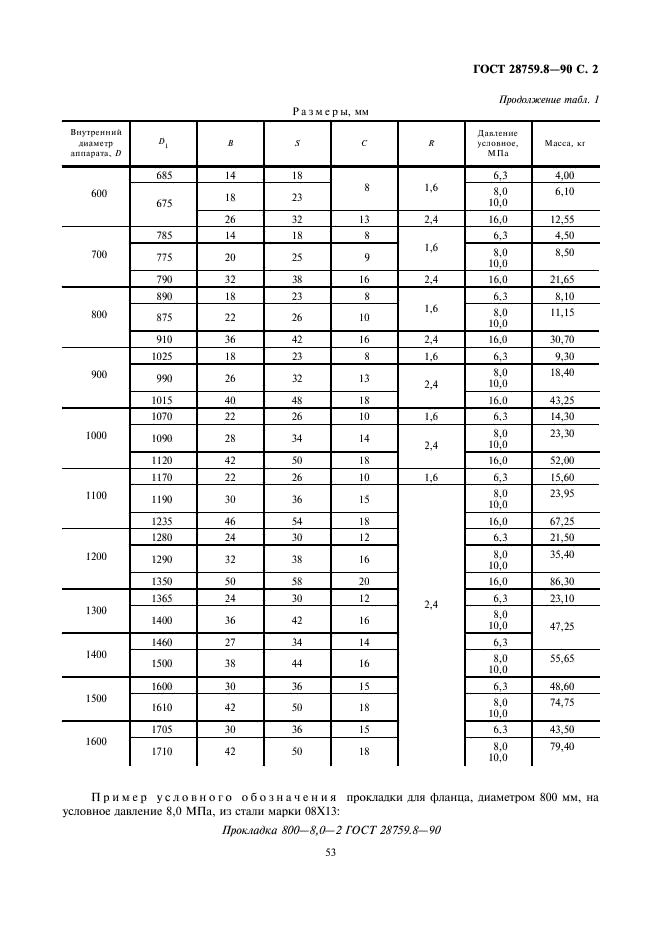 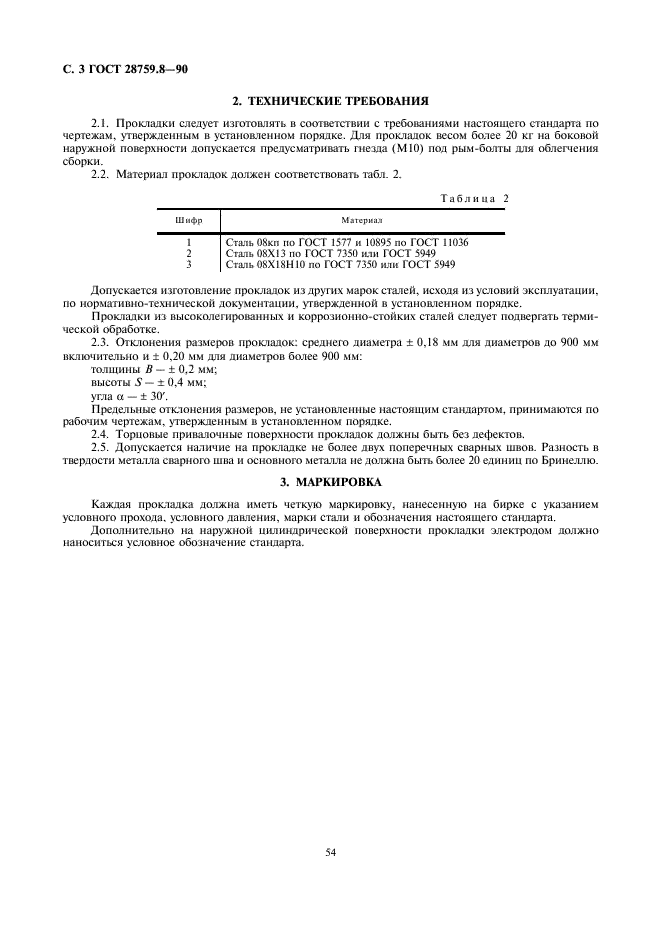 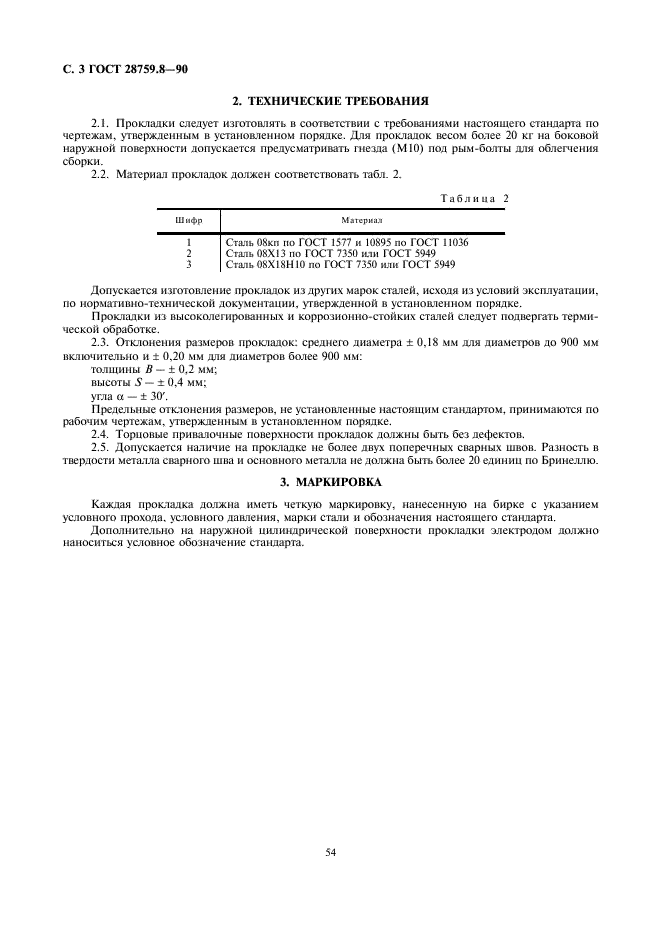 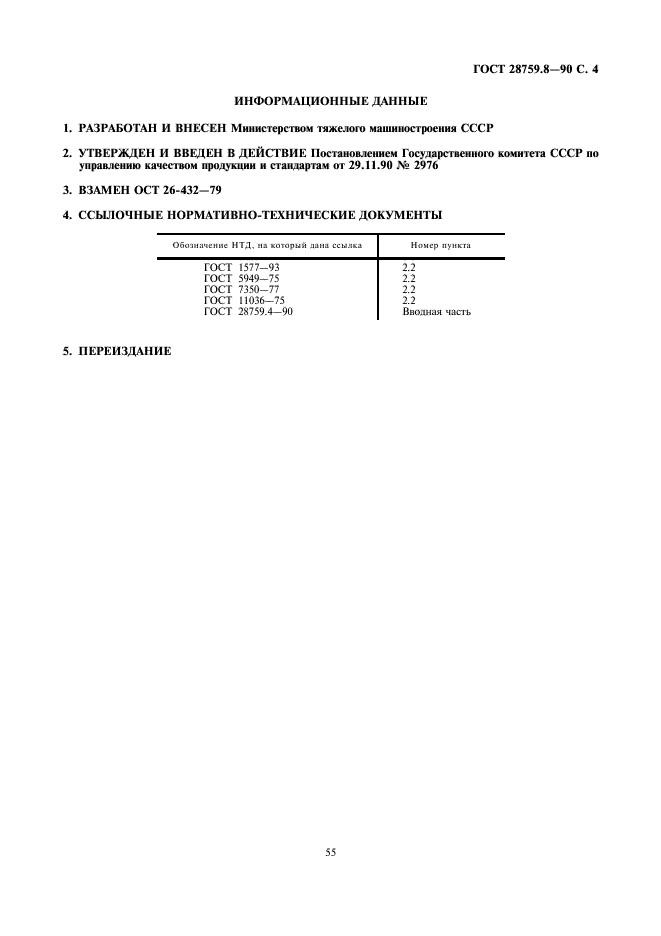 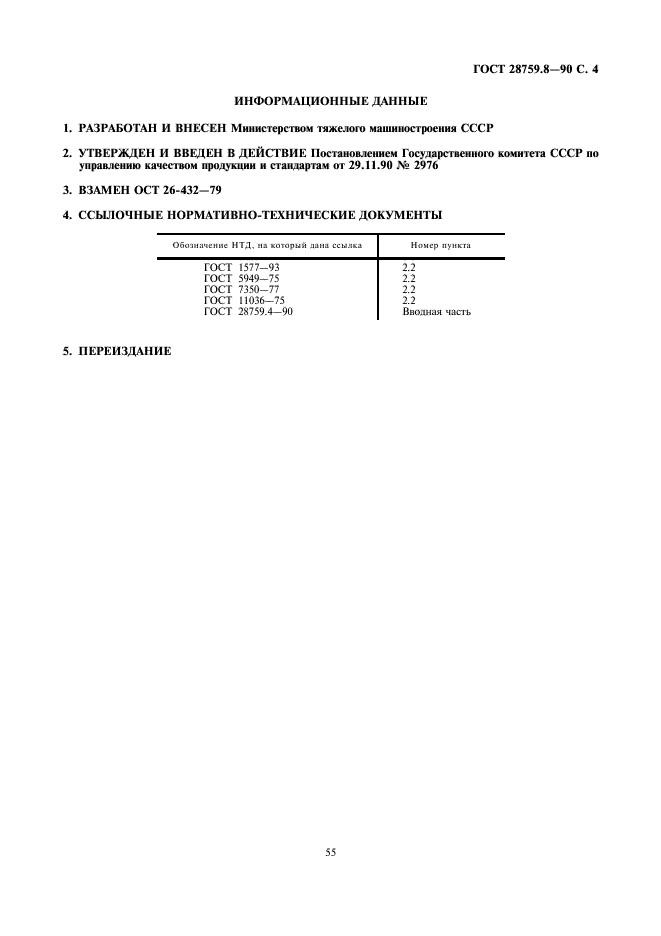 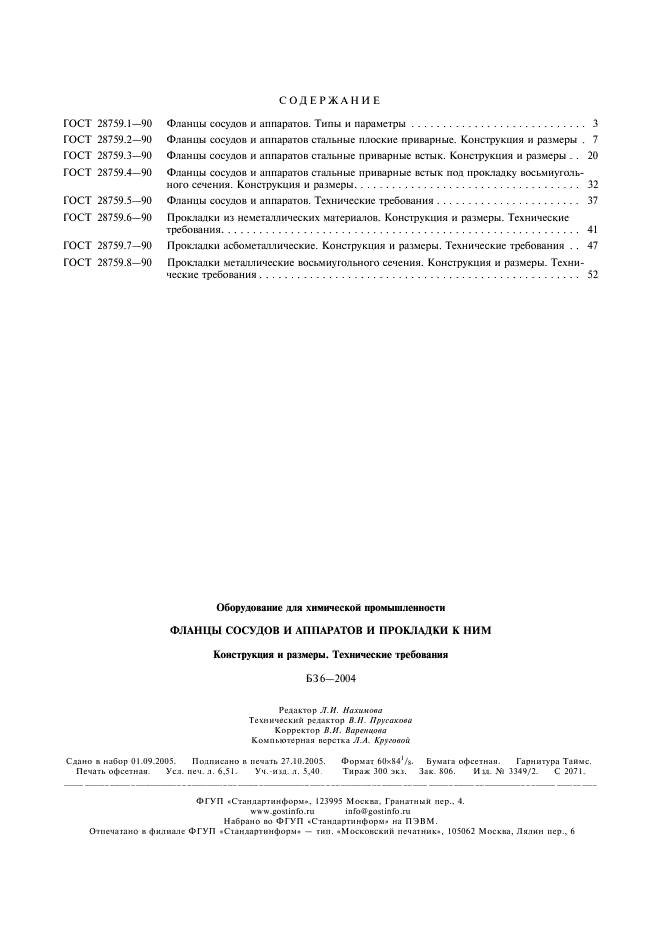 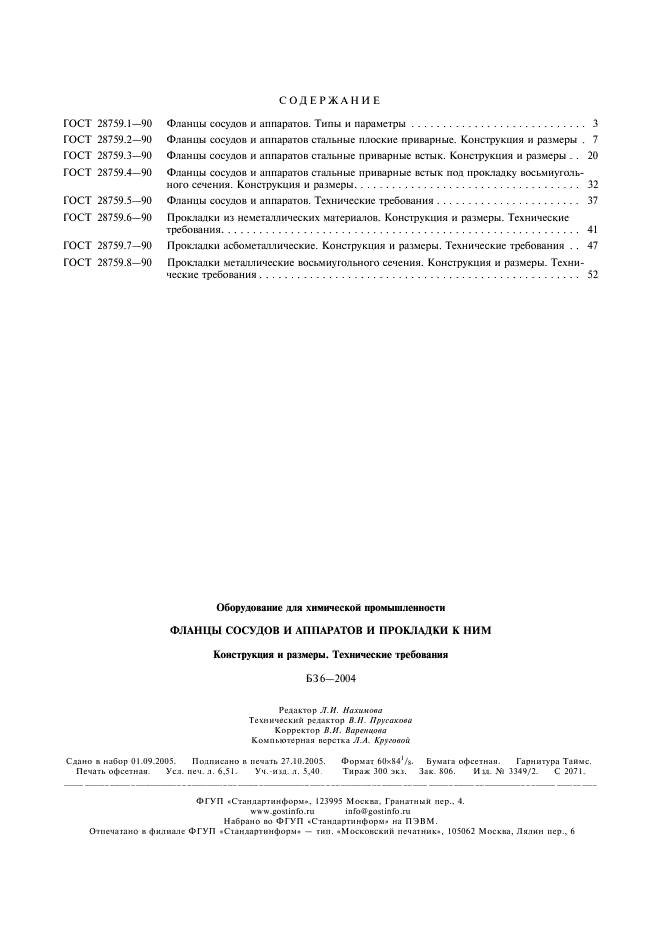 